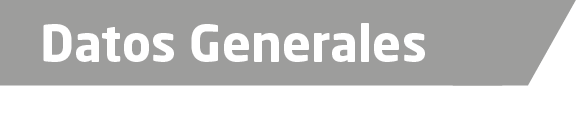 Nombre Felipe Baizabal LagunesGrado de Escolaridad Licenciado en DerechoCédula Profesional (Licenciatura) 6546486Teléfono de Oficina 228-8-14-72-14.Correo Electrónico felipebaizabal@hotmai.com	-Formación Académica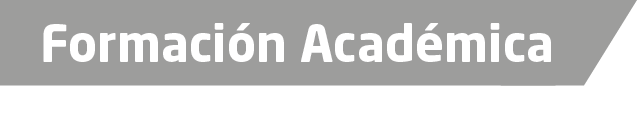 1984-1988Universidad VeracruzanaLicenciatura en Derecho.2008Reforma Constitucional y el Nuevo Procedimiento Penal Mexicano.Impartido por el instituto Nacional de Ciencias Penales.2011Especialización sobre Juicios Orales y Medios Alternativos de Solución de Conflictos.2015El Impacto de la Reforma Constitucional en Materia de Derechos Humanos en la Procuración de Justicia.Impartido por la Fiscalía General del Estado.2015El Juicio Oral en Veracruz.Impartido por la Alianza Estatal de la Conferencia de Procuradores Generales de Justicia de los Estados Occidentales de los Estados Unidos.Trayectoria Profesional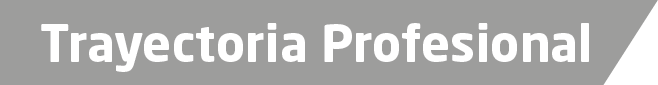 2000 al 2004Oficial Secretario Adscrito al Juzgado 3° y 4°menor Xalapa, Veracruz.2004 al 2013Oficial Secretario Adscrito a la Agencia 7ª. Investigadora Xalapa, Veracruz.2014 al 2015Fiscal Municipal con residencia en Banderilla, Veracruz.2016 al 2017Fiscal Municipal con residencia en Dos Ríos, Municipio de Emiliano Zapata, Veracruz.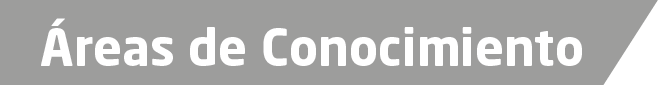 Derecho ConstitucionalDerecho AdministrativoDerecho CivilDerecho Penal